Физкультурный досуг«КРУГОВАЯ ТРЕНИРОВКА»для подготовительной к школе группыЦель:  повысить общую физическую подготовленность детей подготовительной к школе группы.Задачи: развивать двигательное воображение и самостоятельную деятельность, воспитывать дисциплинарные навыки, формировать двигательные умения и навыки, стимулировать самостоятельность ребенка.Инвентарь: батут, 2 скамейки, баскетбольный мяч, волейбольные мячи.Физкультурный зал поделен на сектора ярким (оранжевым) скотчем.Перед началом досуга детям рассказывается  и показывается на примере более подготовленного ребенка, какое задание они должны выполнить в каждом секторе и в какой перейти далее по сигналу инструктора.Инструктор делит и расставляет детей по количеству секторов (т.е. одновременно каждая группа детей выполняет свое задание).Когда дети поймут порядок передвижения по секторам и суть происходящего, им можно раздавать карточки с описанием задания, а так же карточки со сменой порядка секторов.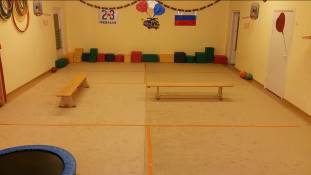 Вводная часть:- ходьба по кругу разными способами и с разным положением рук,- бег по кругу,- подскоки, руки на поясе.Основная часть:Первый сектор:Дети ходят «гуськом».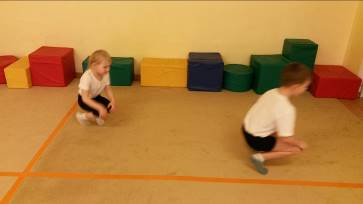 Второй сектор:Дети выполняют подъем в сед.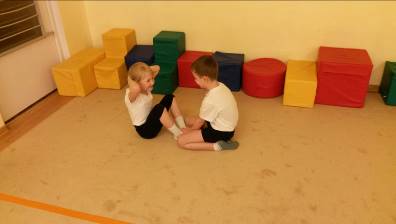 Третий сектор:Баскетбол. Дети выполняют поочередно броски мяча в корзину.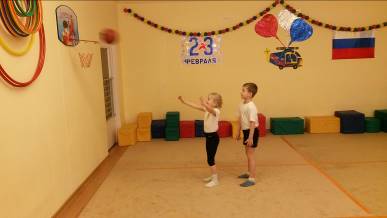 Четвертый сектор:Подлезания под скамейкой и ходьба по скамейке.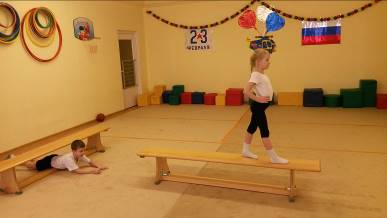 Пятый сектор:Батут. Поочередно один ребенок выполняет скачки на батуте (10 раз), второй в это время бегает вокруг (меняются).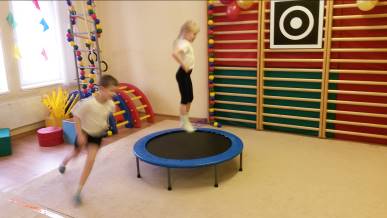 Шестой сектор:Дети выполняют упражнение «рыбка» на счет 1-2.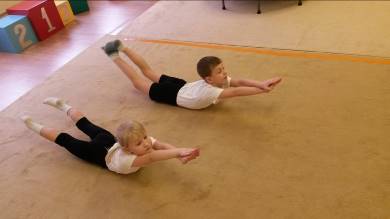 Седьмой сектор:Дриблинг (ведение мяча) со сменой рук.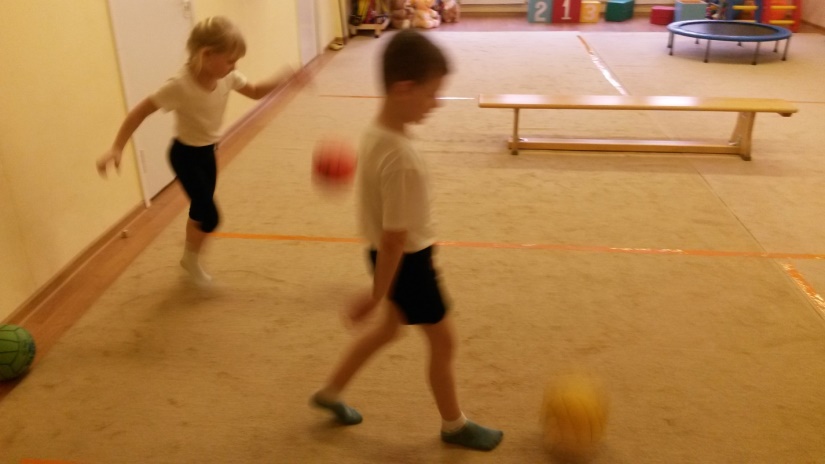 Заключительная часть:Подвижная игра «Ловишки с ленточками».Дети располагаются по залу врассыпную.Упражнения в равновесии:- стойка «пятка одной ноги к мыску другой», руки в стороны (15 сек)- стойка «ласточка» ( по 15 мин на каждой ноге)- ноги вместе, руки на пояс, к плечам, наверх (ладошки друг к другу). Дети тянутся вверх.Подготовила и провелаинструктор ФИЗОГБОУ гимназия № 1595Дейник А.Н.Москва, 2015 г.